Рекомендации по обеспечению безопасности при проведении 
онлайн-уроков с использованием ZoomДля школьниковРегистрируйтесь в Zoom под настоящим именем и фамилией (как в журнале).Не давайте ссылки на конференцию и пароли друзьям, знакомым.Не размещайте информацию о предстоящей конференции в социальных сетях.Для учителей Введите для учеников следующее правило: на урок регистрироваться только под настоящим именем и фамилией (как в журнале).При формировании онлайн-урока (конференции) способом планирования конференции (менее защищенный способ):Проводите идентификацию пользователей перед началом конференции. Если обнаружится посторонний участник, незамедлительно блокируйте его.При планировании конференции включите функцию «Зал ожидания», куда предварительно попадают все подключившиеся к конференции ученики, и  отключите функцию «вход раньше организатора» (эти функции находятся в разделе «расширенные параметры»)Если вы уверены, что все люди зашли, закройте доступ к конференции (управление участниками -> подробнее -> заблокировать конференцию).Установите пароль для защиты конференции. Его можно направлять участникам только в личном сообщении.Установите запрет на  публикации в открытых источниках паролей и ссылок на занятия. Объясните, что вы примете дополнительные меры предосторожности, чтобы создать для учеников  безопасную и гостеприимную среду.При формировании онлайн-урока способом создания каналов (вкладка «контакты») – следуйте инструкции. Это удобный и более  защищенный способ. Инструкция по обеспечению безопасного соединения во время проведения онлайн-уроков c использованием ZoomПолучите от классного руководителя списки классов с указанием электронной почты, к которой « привязана» учетная запись ZoomПосле входа в программу Zoom перейти во вкладку «Контакты» и приступить к добавлению контактов, кликнув по знаку  (Рисунок 1). Выбрать пункт «Добавить контакт» указать адрес электронной почты и добавить его.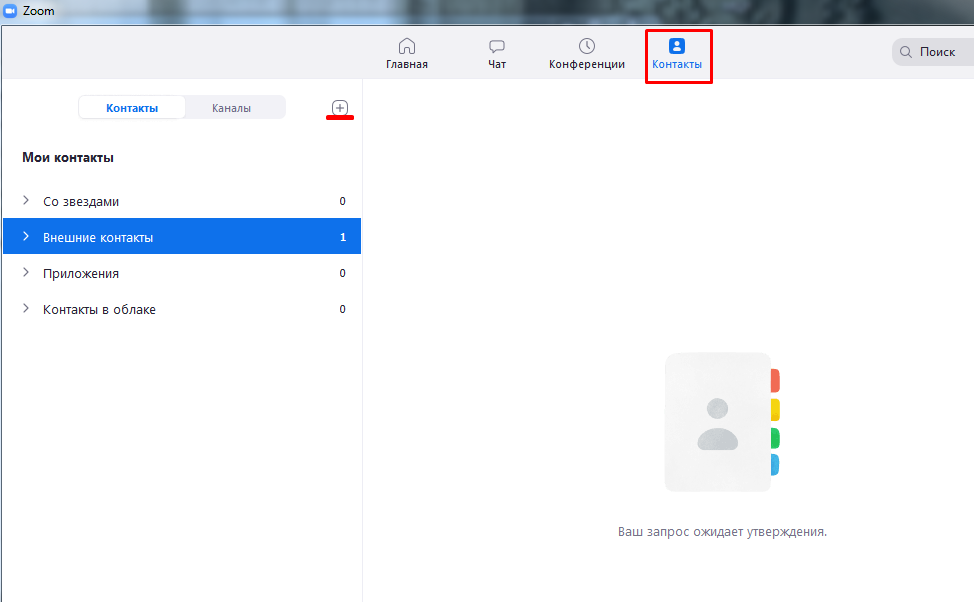 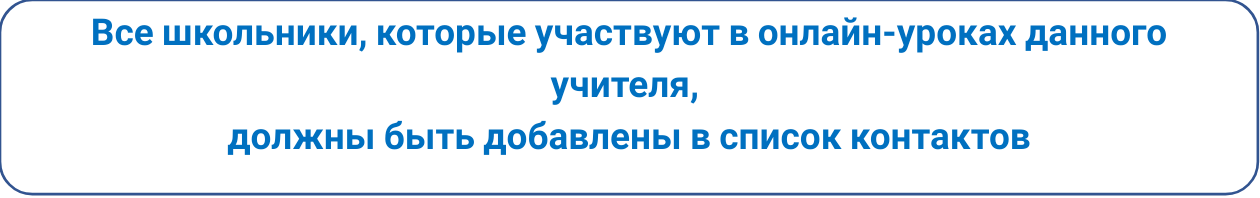 Рисунок 1Создание каналовДля создания канала нажимаем  (Рисунок 1) и выбираем пункт «Создать канал».В появившемся окне даем название каналу (Например: 10А класс). Добавляем участников из списка контактов (при наведении курсора на поле поиска появляется выпадающий список). В этом же окне выбираем тип канала «Частный – только для приглашенных участников».Предотвращение несанкционированного доступа к онлайн-урокуДля предотвращения случаев попадания на онлайн-урок  лиц, не приглашенных организатором конференции, рекомендуется запускать конференцию через созданные раннее каналы. Таким образом организатор сможет удостовериться в том, что только пользователи, лично добавленные в каналы, смогут присутствовать в конференции.При создании конференции необходимо включить функцию «Зал ожидания». Это можно сделать после запуска конференции (Рисунок 2, Рисунок 3) либо предварительно. 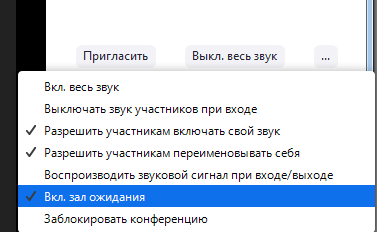 Рисунок 2После добавления всех участников из режима ожидания, организатору необходимо заблокировать конференцию. Данный функционал можно найти в нескольких местах (Рисунок 2 и Рисунок 3). После этого должна появиться оповещающая надпись (Рисунок 4).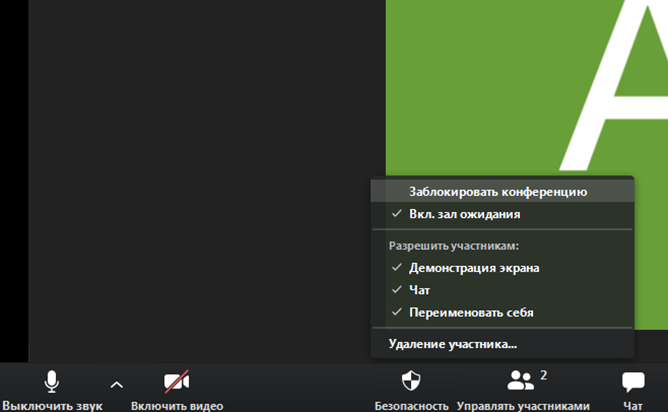 Рисунок 3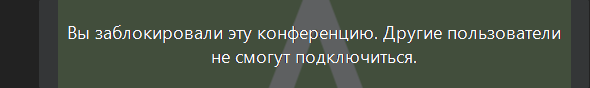 Рисунок 4Советы для учителей по использованию ZOOM на онлайн-уроках 1. Как отключить звук?Чтобы нежелательные голоса не мешали в неподходящее для  Вас время, как только вы начнете конференцию, выполните следующие действия:Выберите кнопку «Управление участниками» на панели инструментов внизу экрана.В нижней части окна, где вы видите участников (в правой части экрана) выберите «Подробнее»Выберите «Выключать звук участников при входе»Выберите «Разрешить участникам включать звук»Как организовать обратную связь?Остановите свое выступление и спросите учеников: есть ли у них вопросы. Попросите их использовать функцию «Поднять руку», чтобы сообщить вам, о своем желании ответить. Вы увидите поднятую руку рядом с именем ученика в окне участников. Устно назовите ученика и вручную включите его микрофон.Как  остановить нежелательное видео или звук с веб-камеры?Выберите кнопку «Управление участниками» на панели инструментов внизу экрана.Найдите имя пользователя (которое также есть в верхней части его видео).Справа от их имени есть кнопка управление звуком и видео — выключите их.Как удалить участника из конференции?Для того, кого вы хотите удалить, нажмите «Подробнее»В появившемся списке нажмите «Удалить».Для дополнительного комфорта вы можете заблокировать вход на конференцию. Но это может помешать вашим ученикам войти.Выберите кнопку «Управление участниками»В окне «Участники» перейдите вниз и выберите «Подробнее». Выберите Заблокировать конференциюНастройте следующее:Кто может осуществлять трансляцию? Выберите «Все участники»Кто может включить трансляцию экрана, когда кто-то уже осуществляет трансляцию? Выберите «Только организатор».